Федеральный закон Российской Федерации от 17 июля 2009 г. N 172-ФЗ"Об антикоррупционной экспертизе нормативных правовых актов и проектов нормативных правовых актов "Статья 11. Настоящий Федеральный закон устанавливает правовые и организационные основы антикоррупционной экспертизы нормативных правовых актов и проектов нормативных правовых актов в целях выявления в них коррупциогенных факторов и их последующего устранения.2. Коррупциогенными факторами являются положения нормативных правовых актов (проектов нормативных правовых актов), устанавливающие для правоприменителя необоснованно широкие пределы усмотрения или возможность необоснованного применения исключений из общих правил, а также положения, содержащие неопределенные, трудновыполнимые и (или) обременительные требования к гражданам и организациям и тем самым создающие условия для проявления коррупции.Статья 2Основными принципами организации антикоррупционной экспертизы нормативных правовых актов (проектов нормативных правовых актов) являются:1) обязательность проведения антикоррупционной экспертизы проектов нормативных правовых актов;2) оценка нормативного правового акта во взаимосвязи с другими нормативными правовыми актами;3) обоснованность, объективность и проверяемость результатов антикоррупционной экспертизы нормативных правовых актов (проектов нормативных правовых актов);4) компетентность лиц, проводящих антикоррупционную экспертизу нормативных правовых актов (проектов нормативных правовых актов);5) сотрудничество федеральных органов исполнительной власти, иных государственных органов и организаций, органов государственной власти субъектов Российской Федерации, органов местного самоуправления, а также их должностных лиц (далее - органы, организации, их должностные лица) с институтами гражданского общества при проведении антикоррупционной экспертизы нормативных правовых актов (проектов нормативных правовых актов).Статья 31. Антикоррупционная экспертиза нормативных правовых актов (проектов нормативных правовых актов) проводится:1) прокуратурой Российской Федерации - в соответствии с настоящим Федеральным законом и Федеральным законом "О прокуратуре Российской Федерации", в установленном Генеральной прокуратурой Российской Федерации порядке и согласно методике, определенной Правительством Российской Федерации;2) федеральным органом исполнительной власти в области юстиции - в соответствии с настоящим Федеральным законом, в порядке и согласно методике, определенным Правительством Российской Федерации;3) органами, организациями, их должностными лицами - в соответствии с настоящим Федеральным законом, в порядке, установленном нормативными правовыми актами соответствующих федеральных органов исполнительной власти, иных государственных органов и организаций, органов государственной власти субъектов Российской Федерации, органов местного самоуправления, и согласно методике, определенной Правительством Российской Федерации.2. Прокуроры в ходе осуществления своих полномочий проводят антикоррупционную экспертизу нормативных правовых актов органов, организаций, их должностных лиц по вопросам, касающимся:1) прав, свобод и обязанностей человека и гражданина;2) государственной и муниципальной собственности, государственной и муниципальной службы, бюджетного, налогового, таможенного, лесного, водного, земельного, градостроительного, природоохранного законодательства, законодательства о лицензировании, а также законодательства, регулирующего деятельность государственных корпораций, фондов и иных организаций, создаваемых Российской Федерацией на основании федерального закона;3) социальных гарантий лицам, замещающим (замещавшим) государственные или муниципальные должности, должности государственной или муниципальной службы.3. Федеральный орган исполнительной власти в области юстиции проводит антикоррупционную экспертизу:1) проектов федеральных законов, проектов указов Президента Российской Федерации и проектов постановлений Правительства Российской Федерации, разрабатываемых федеральными органами исполнительной власти, иными государственными органами и организациями, - при проведении их правовой экспертизы;2) проектов концепций и технических заданий на разработку проектов федеральных законов, проектов официальных отзывов и заключений на проекты федеральных законов - при проведении их правовой экспертизы;3) нормативных правовых актов федеральных органов исполнительной власти, иных государственных органов и организаций, затрагивающих права, свободы и обязанности человека и гражданина, устанавливающих правовой статус организаций или имеющих межведомственный характер, а также уставов муниципальных образований и муниципальных правовых актов о внесении изменений в уставы муниципальных образований - при их государственной регистрации;4) нормативных правовых актов субъектов Российской Федерации - при мониторинге их применения.4. Органы, организации, их должностные лица проводят антикоррупционную экспертизу принятых ими нормативных правовых актов (проектов нормативных правовых актов) при проведении их правовой экспертизы и мониторинге их применения.5. Органы, организации, их должностные лица в случае обнаружения в нормативных правовых актах (проектах нормативных правовых актов) коррупциогенных факторов, принятие мер по устранению которых не относится к их компетенции, информируют об этом органы прокуратуры.Статья 41. Выявленные в нормативных правовых актах (проектах нормативных правовых актов) коррупциогенные факторы отражаются:1) в требовании прокурора об изменении нормативного правового акта или в обращении прокурора в суд в порядке, предусмотренном процессуальным законодательством Российской Федерации;2) в заключении, составляемом при проведении антикоррупционной экспертизы в случаях, предусмотренных частями 3 и 4 статьи 3 настоящего Федерального закона (далее - заключение).2. В требовании прокурора об изменении нормативного правового акта и в заключении должны быть указаны выявленные в нормативном правовом акте (проекте нормативного правового акта) коррупциогенные факторы и предложены способы их устранения.3. Требование прокурора об изменении нормативного правового акта подлежит обязательному рассмотрению соответствующими органом, организацией или должностным лицом не позднее чем в десятидневный срок со дня поступления требования и учитывается в установленном порядке органом, организацией или должностным лицом, которые издали этот акт, в соответствии с их компетенцией. Требование прокурора об изменении нормативного правового акта, направленное в законодательный (представительный) орган государственной власти субъекта Российской Федерации или в представительный орган местного самоуправления, подлежит обязательному рассмотрению на ближайшем заседании соответствующего органа и учитывается в установленном порядке органом, который издал этот акт, в соответствии с его компетенцией.4. Требование прокурора об изменении нормативного правового акта может быть обжаловано в установленном порядке.5. Заключение носит рекомендательный характер и подлежит обязательному рассмотрению соответствующими органом, организацией или должностным лицом.6. Разногласия, возникающие при оценке указанных в заключении коррупциогенных факторов, разрешаются в установленном порядке.Статья 51. Институты гражданского общества и граждане могут в порядке, предусмотренном нормативными правовыми актами Российской Федерации, за счет собственных средств проводить независимую антикоррупционную экспертизу нормативных правовых актов (проектов нормативных правовых актов).2. В заключении по результатам независимой антикоррупционной экспертизы должны быть указаны выявленные в нормативном правовом акте (проекте нормативного правового акта) коррупциогенные факторы и предложены способы их устранения.3. Заключение по результатам независимой антикоррупционной экспертизы носит рекомендательный характер и подлежит обязательному рассмотрению органом, организацией или должностным лицом, которым оно направлено, в тридцатидневный срок со дня его получения. По результатам рассмотрения гражданину или организации, проводившим независимую экспертизу, направляется мотивированный ответ, за исключением случаев, когда в заключении отсутствует предложение о способе устранения выявленных коррупциогенных факторов.Президент Российской ФедерацииД. МедведевВНИМАНИЕ! Раз вы скачали бесплатно этот документ с сайта ПравПотребитель.РУ, то получите заодно и бесплатную юридическую консультацию!  Всего 3 минуты вашего времени:Достаточно набрать в браузере http://PravPotrebitel.ru/, задать свой вопрос в окошке на главной странице и наш специалист сам перезвонит вам и предложит законное решение проблемы!Странно.. А почему бесплатно? Все просто:Чем качественней и чаще мы отвечаем на вопросы, тем больше у нас рекламодателей. Грубо говоря, наши рекламодатели платят нам за то, что мы помогаем вам! Пробуйте и рассказывайте другим!
*** P.S. Перед печатью документа данный текст можно удалить..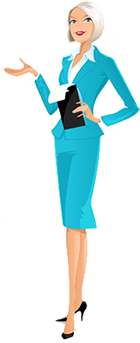 